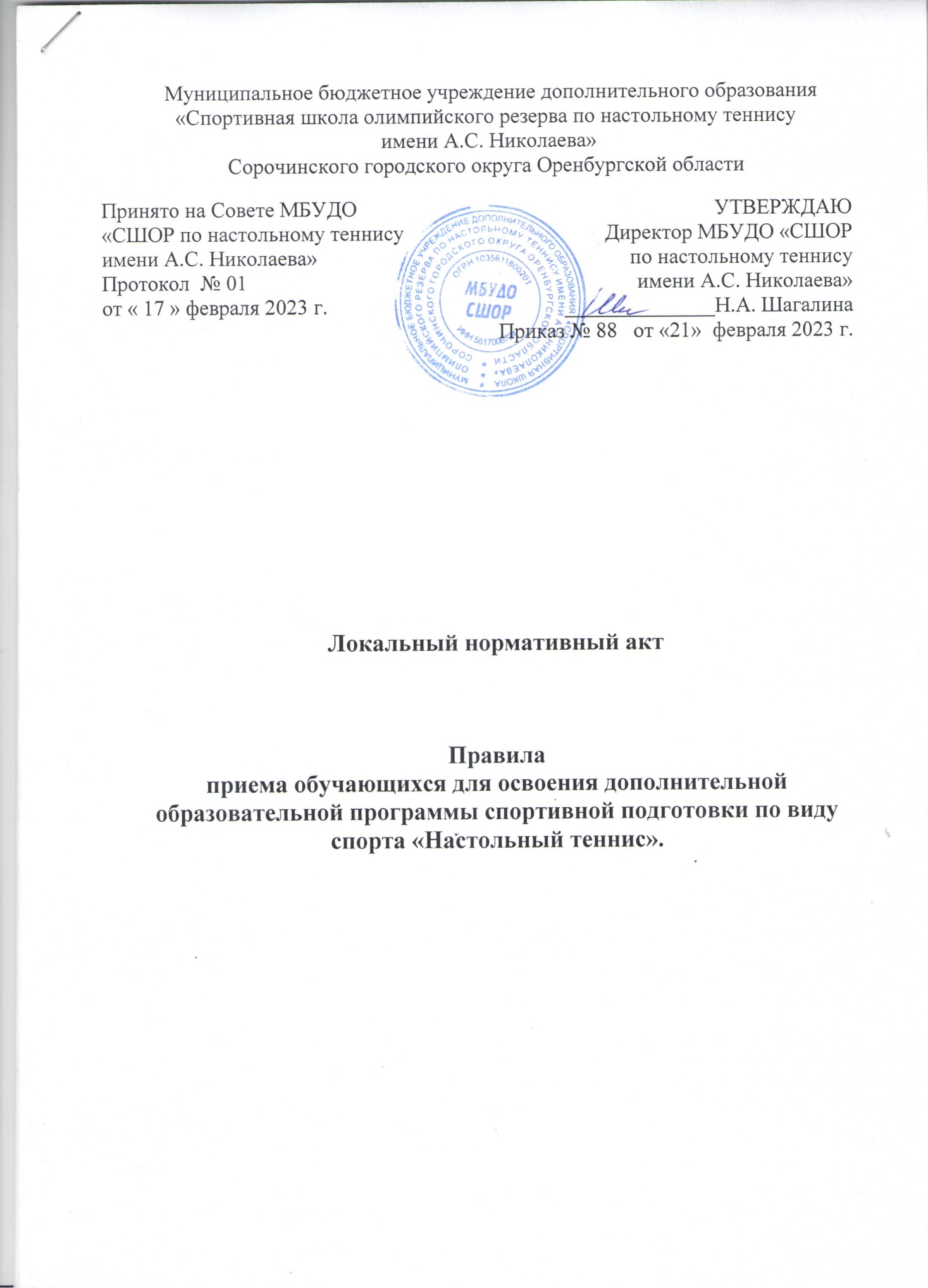 Муниципальное бюджетное учреждение дополнительного образования«Спортивная школа олимпийского резерва по настольному теннису имени А.С. Николаева» Сорочинского городского округа Оренбургской области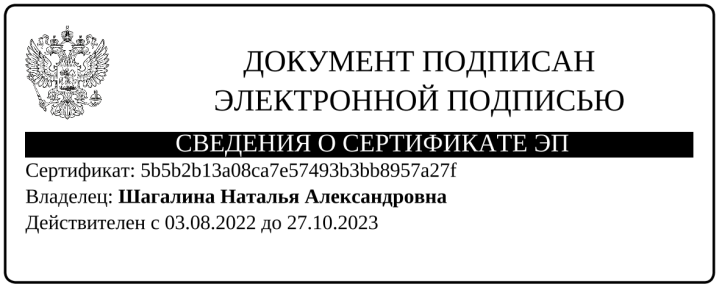 Локальный нормативный актПравилаприема обучающихся для освоения дополнительной образовательной программы спортивной подготовки по виду спорта «Настольный теннис».1. Общие положения1.1. Настоящие правила приема обучающихся для освоения дополнительной образовательной программы спортивной подготовки по виду спорта «Настольный теннис» в МБУДО «СШОР по настольному теннису имени А.С. Николаева» (далее Учреждение) регламентирует правила приема физических лиц для освоения дополнительной образовательной программы спортивной подготовки (далее Правила) на основании результатов индивидуального отбора лиц, имеющих необходимые для освоения соответствующей программы способности в области физической культуры и спорта.1.2.  Настоящие  Правила  разработаны в соответствии с:  - Федеральным законом от 04.12.2007 г. № 329-ФЗ «О физической культуре и спорте Российской Федерации»; - Федеральным законом от 29.12.2012 г. №273-ФЗ «Об образовании в Российской Федерации»;- Приказом Министерства спорта Российской Федерации от 27.01.2023 г. №57 «Об утверждении порядка приема на обучение по дополнительным образовательным программам спортивной подготовки»;- Постановлением Правительства Оренбургской области № 98-п от 09.02.2017г. «Об утверждении порядка приема лиц в физкультурно-спортивные организации, созданные Оренбургской областью или муниципальными образованиями Оренбургской области и осуществляющие спортивную подготовку»;- Федеральным стандартом спортивной подготовки по виду спорта «Настольный теннис»;- Уставом Учреждения;- Локальными нормативными актами учреждения. 1.3. Настоящие Правила распространяются на физических лиц (далее поступающие),  поступающих в учреждение.1.4. Целью Правил является создание условий, обеспечивающих реализацию прав обучающихся на подготовку по дополнительной образовательной программе спортивной подготовки по виду спорта «Настольный теннис».1.5. Задача Правил – определить механизм приёма в Учреждение по дополнительной образовательной программе спортивной подготовки.2. Правила приема2.1. При приеме поступающих требования к уровню их образования не предъявляются.2.2. Минимальный возраст лиц для зачисления на этапы спортивной подготовки и минимальное количество лиц, проходящих спортивную подготовку в группах на этапах спортивной подготовки, определяются в соответствии с федеральными стандартами спортивной подготовки и программами спортивной подготовки по видам спорта, утверждаемыми учреждением.2.3. Прием поступающих в учреждение в группы на этапы спортивной подготовки осуществляется на основании результатов индивидуального отбора, который заключается в выявлении у поступающих физических, психологических способностей и (или) двигательных умений, необходимых для освоения соответствующих программ спортивной подготовки.2.4. Для проведения индивидуального отбора учреждение проводит тестирование, а также, при необходимости, предварительные просмотры, анкетирование и консультации в порядке, установленном его локальными нормативными актами.2.5. В целях организации приема и проведения индивидуального отбора поступающих в учреждении создаются приемная и апелляционная комиссии. Составы данных комиссий утверждаются приказом директора учреждения. В составы комиссий входят: председатель, заместитель председателя, члены комиссии, секретарь приемной и апелляционной комиссий (по необходимости).2.6. Председателем приемной комиссии является директор Учреждения или лицо им уполномоченное. Состав приемной комиссии (не менее 5 человек) формируется из числа тренерско-педагогического состава, других специалистов учреждения, участвующих в реализации  дополнительных образовательных программ спортивной подготовки. 2.7. Председателем апелляционной комиссии является заместитель директора учреждения.Состав апелляционной комиссии (не менее 3 человек) формируется из числа тренерско-педагогического состава, других специалистов учреждения, участвующих в реализации дополнительной образовательной программ спортивной подготовки, не входящих в состав приемной комиссии. 2.8. Организацию работы приемной и апелляционной комиссий, организацию личного приема директором учреждения совершеннолетних поступающих, а также законных представителей несовершеннолетних поступающих осуществляет секретарь приемной комиссии.2.9. Регламент работы приемной и апелляционной комиссий утверждается приказом директора Учреждения (приложение № 1 к настоящему Положению).2.10. При приеме поступающих директор Учреждения обеспечивает соблюдение прав поступающих, прав законных представителей несовершеннолетних поступающих, установленных законодательством Российской Федерации, гласность и открытость работы приемной и апелляционной комиссий, объективность оценки способностей поступающих.2.11. Не позднее, чем за месяц до начала приема документов учреждение на своем информационном стенде и официальном сайте Учреждения в информационно-телекоммуникационной сети "Интернет" размещает следующую информацию и документы с целью ознакомления с ними поступающих, а также законных представителей несовершеннолетних поступающих:- копию устава учреждения;- копию лицензии на осуществление образовательной деятельности (с приложениями);- документы, регламентирующие организацию и осуществление образовательной деятельности, права и обязанности обучающихся;- условия работы приемной и апелляционной комиссий Учреждения;- количество бюджетных мест в соответствующем году по дополнительным образовательным программам спортивной подготовки, а также количество вакантных мест для приема  поступающих (при наличии);- сроки приема документов для обучения по дополнительным образовательным программам спортивной подготовки в соответствующем году;- формы индивидуального отбора поступающих по каждой дополнительной образовательной программе спортивной подготовки;- нормативы общей физической и специальной физической подготовки для зачисления на обучение по каждой дополнительной образовательной программе спортивной подготовки;- систему оценок (отметок, баллов, показателей в единицах измерения), применяемую при проведении индивидуального отбора поступающих;- условия и особенности проведения индивидуального отбора для поступающих с ограниченными возможностями здоровья;- правила подачи и рассмотрения апелляций по процедуре т (или) результатам индивидуального отбора поступающих;- сроки зачисления поступающих в Учреждение;- образец заявления о приеме на обучение по дополнительным образовательным программам спортивной подготовки (далее – заявление);- порядок оказания платных образовательных услуг, в том числе информацию о стоимости обучения по каждой дополнительной образовательной программе спортивной подготовке. 2.12. Количество поступающих, принимаемых в учреждение на бюджетной основе, определяется учредителем учреждения в соответствии с муниципальным заданием на оказание муниципальных услуг по спортивной подготовке.2.13. Учреждение вправе осуществлять прием поступающих сверх установленного муниципального задания на оказание муниципальных услуг на спортивную подготовку на платной основе по договорам об образовании по дополнительным образовательным программам спортивной подготовки. 2.14. Приемная комиссия обеспечивает функционирование специальных телефонных линий, а также раздела сайта учреждения в информационно-телекоммуникационной сети "Интернет", для оперативных ответов на обращения, связанные с приемом лиц для освоения дополнительных образовательных программ спортивной подготовки.3. Организация приема поступающих 3.1. Организация приема и зачисления поступающих, а также их индивидуальный отбор осуществляется приемной комиссией Учреждения.3.2. Учреждение самостоятельно устанавливает сроки приема документов в соответствующем году, но не позднее, чем за месяц до проведения индивидуального отбора поступающих.3.3. Прием в Учреждение осуществляется по письменному заявлению поступающих, достигших возраста 14 лет, а в случае если они несовершеннолетние, то по письменному заявлению их родителей (законных представителей) (далее - заявление о приеме, по форме согласно приложениям № 2,3 к настоящему Положению).3.4. Заявления о приеме могут подаваться одновременно в несколько Организаций.3.5. В заявлении о приеме указываются следующие сведения:- наименование дополнительной образовательной программы, на которую планируется поступление;- фамилия, имя и отчество (при наличии) поступающего;- дата и место рождения поступающего;- фамилия, имя и отчество (при наличии) родителей (законных представителей) несовершеннолетнего поступающего;- номера телефонов поступающего или родителей (законных представителей) несовершеннолетнего поступающего (при наличии);- адрес места жительства поступающего, места пребывания или места фактического проживания;- согласие поступающего или его родителей (законных представителей) на обработку персональных данных. 3.6. В заявлении фиксируются факт ознакомления поступающего или родителей (законных представителей) несовершеннолетнего поступающего с уставом учреждения, со сведениями о дате предоставления и регистрационном номере лицензии на осуществление образовательной деятельности, с образовательными программами и другими документами, регламентирующими организацию и осуществление образовательной деятельности, права и обязанности обучающихся, а также согласие на проведение процедуры индивидуального отбора поступающего. 3.7. При подаче заявления представляются следующие документы:- копия документа, удостоверяющего личность поступающего, или копия свидетельства о рождении;- копия документа, удостоверяющего личность родителя (законного представителя) несовершеннолетнего поступающего, и (или) документа, подтверждающего родство, установление опеки или попечительства;- медицинское заключение о допуске к прохождению спортивной подготовки;- фотография поступающего.3.8. Заявление и документы подаются одним из следующих способов:- лично в учреждение;- через операторов почтовой связи общего пользования заказным письмом с уведомлением о вручении;- в электронной форме посредством электронной почты учреждения или электронной информационной системы учреждения, в том числе с использованием функционала сайта учреждения, или иным способом с использованием информационно-телекоммуникационной сети «Интернет».3.9. Учреждение осуществляет проверку достоверности сведений, указанных в заявлении, и соответствия действительности поданных электронных образцов документов. При проведении указанной проверки Учреждение в праве обращаться к соответствующим государственным информационным системам, в государственные (муниципальные) органы и организации. 3.10. Учреждение осуществляет обработку полученных в связи с приемом на обучение по дополнительным образовательным программам спортивной подготовки персональных данных поступающих в соответствии с требованиями законодательства РФ в области персональных данных.3.11. На каждого поступающего заводится личное дело, в котором хранятся все сданные документы и материалы результатов индивидуального отбора. Личные дела поступающих хранятся в учреждении не менее 3х месяцев с начала объявления приема в учреждение. 4. Организация проведения индивидуального отбора. 4.1. Индивидуальный отбор поступающих в учреждение проводит приемная комиссия учреждения.4.2. Учреждение самостоятельно устанавливает сроки проведения индивидуального отбора поступающих в соответствующем году.4.3. Индивидуальный отбор проводится в формах, предусмотренных учреждением, с целью зачисления поступающих, обладающих физическими, психологическими способностями и (или) двигательными умениями, необходимыми для освоения соответствующей дополнительной образовательной спортивной подготовки.4.4. Во время проведения индивидуального отбора поступающих присутствие посторонних лиц (законных представителей) допускается только с письменного разрешения директора учреждения.4.5. Результаты индивидуального отбора объявляются не позднее, чем через три рабочих дня после проведения.4.6. Объявление указанных результатов осуществляется путем размещения пофамильного списка-рейтинга с указанием системы оценок, применяемой в учреждении, и самих оценок (баллов, показателей в единицах измерения), полученных каждым поступающим по итогам индивидуального отбора. Данные результаты размещаются на официальном стенде и на сайте учреждения с учетом соблюдения законодательства РФ в области персональных данных.4.7. Учреждением предусматривается проведение дополнительного отбора для лиц, не участвующих в первоначальном индивидуальном отборе в установленные учреждением сроки по уважительной причине (вследствие болезни или иными обстоятельствами, подтвержденными документально), в пределах общего срока проведения индивидуального отбора поступающих.5. Подача и рассмотрение апелляции, повторное проведение отбора5.1. Совершеннолетние поступающие в учреждение, а также родители  (законные представители) несовершеннолетних поступающих в учреждение вправе подать письменную апелляцию по процедуре проведения индивидуального отбора (Приложение № 4 к настоящему положению) в апелляционную комиссию не позднее следующего рабочего дня после объявления результатов индивидуального отбора.5.2. Апелляция рассматривается не позднее одного рабочего дня со дня ее подачи на заседании апелляционной комиссии, на которое приглашаются поступающие, либо родители (законные представители) несовершеннолетних поступающих, подавшие апелляцию.5.3. Для рассмотрения апелляции секретарь приемной комиссии направляет в апелляционную комиссию протоколы заседания приемной комиссии, результаты индивидуального отбора.5.4. Апелляционная комиссия принимает решение о целесообразности или нецелесообразности повторного проведения индивидуального отбора в отношении поступающего. 5.5. Данное решение принимается большинством голосов членов апелляционной комиссии, участвующих в заседании, при обязательном присутствии председателя апелляционной комиссии и оформляется протоколом. При равном числе голосов председатель апелляционной комиссии обладает правом решающего голоса.         5.6. Индивидуальный отбор поступающего проводится повторно в случае невозможности определения достоверности результатов индивидуального отбора поступающего без его повторного проведения, а также в случае выявления технических неисправностей оборудования или спортивного инвентаря, использовавшегося при проведении индивидуального отбора поступающего.5.7. Решение апелляционной комиссии оформляется протоколом, подписывается председателем апелляционной комиссии и доводится до сведения подавшего апелляцию поступающего или родителей (законных представителей) несовершеннолетнего поступающего, подавших апелляцию, под роспись в течение одного рабочего дня с момента принятия решения, после чего передается в приемную комиссию.5.8. Повторное проведение индивидуального отбора проводится в течение трех рабочих дней со дня принятия решения о целесообразности такого отбора в присутствии не менее чем двух членов апелляционной комиссии.5.9. Подача апелляции по процедуре  и (или) результатам проведения повторного индивидуального отбора поступающих не допускается.6. Порядок зачисления и дополнительный прием лиц в Учреждение6.1. Зачисление поступающих в учреждение на обучение по дополнительным образовательным программам спортивной подготовки оформляется актом учреждения на основании решения приемной или апелляционной комиссии в сроки, установленные учреждением.6.2. При наличии бюджетных мест, оставшихся вакантными после зачисления по результатам индивидуального отбора поступающих, учредитель может предоставить учреждению право проводить дополнительный прием поступающих в установленные ею сроки.6.3. Зачисление на вакантные места проводится по результатам дополнительного отбора поступающих.6.4. Организация дополнительного приема и зачисления поступающих осуществляется в соответствии с локальными нормативными актами учреждения, при этом сроки дополнительного приема публикуются на информационном стенде и на официальном сайте учреждения в информационно-телекоммуникационной сети "Интернет".6.5. Дополнительный индивидуальный отбор поступающих осуществляется в сроки, установленные учреждением, в соответствии с разделом 2 настоящего Положения, осуществляющие спортивную подготовку.Приложение № 1Муниципальное  бюджетное учреждение дополнительного образования«Спортивная школа олимпийского резерва по настольному теннису имени А.С. Николаева» Сорочинского городского округа Оренбургской областиПРИКАЗ___________20___г.                                                                             № ___________О создании приемной и апелляционной комиссии           В соответствии с   Федеральным законом от 04.12.2007 г. № 329-ФЗ «О физической культуре и спорте Российской Федерации», Приказом Министерства спорта Российской Федерации от 27.01.2023 г. N 57 «Об утверждении порядка приема на обучение по дополнительным образовательным программам спортивной подготовки»,  Федеральным стандартом спортивной подготовки по виду спорта «Настольный теннис», Уставом МБУДО «СШОР по настольному теннису имени А.С. Николаева», в целях организации приема поступающих в МБУДО «СШОР по настольному теннису имени А.С. Николаева»  в 20__ учебно-тренировочном  годуПРИКАЗЫВАЮ:1. Создать приёмную комиссию в составе:Председатель комиссии: директор  ___________________Члены комиссии: Старший тренер-преподаватель ____________________                             Тренеры-преподаватели ________________________2. Создать апелляционную комиссию в составе:Председатель комиссии: зам. директора _______________Члены комиссии: тренеры-преподаватели __________________________3. Назначить секретарем приемной и апелляционной комиссии секретаря _______________________________4. Председателям приемной и  апелляционной комиссии ознакомить членов комиссии с Положением о порядке приема лиц в МБУДО «СШОР по настольному теннису имени А.С. Николаева» для обучения по дополнительной образовательной программе спортивной подготовки по виду спорта «Настольный теннис».5. Установить график приема заявлений и документов от заявителей на обучение по дополнительной образовательной программе спортивной подготовки по виду спорта «Настольный теннис»  с _______ по ___________________6. Утвердить режим работы приемной и апелляционной комиссии Приложение № 17.  Назначить ответственным лицом за размещение информации о предоставлении услуги на сайте учреждения в сети «Интернет» заместитель директора ____________8. Контроль за исполнением приказа оставляю за собой.Директор      ________________Приложение № 2З А Я В Л Е Н И Е.  Прошу принять в МБУДО «СШОР по настольному теннису имени А.С. Николаева» для обучения по дополнительной образовательной  программе спортивной подготовки по виду спорта «Настольный теннис»моего ребенка________________________________________________________________________,(ФИО ребенка полностью). Число, месяц, год рождения ____________________________________________________________,Проживающего по адресу: _____________________________________________________________,Телефон_________________________ школа (класс) _______________________________________Сведения о родителях )законных представителях):Мать Ф.И.О., тел._____________________________________________________________________,Отец Ф.И.О., тел._____________________________________________________________________,Дата заполнения ____________ Подпись     ______________1. С условиями приема, Уставом МБУДО «СШОР по н/т имени А.С. Николаева», Правилами внутреннего распорядка и другими нормативными локальными актами учреждения ознакомлен(а).2. Даю согласие на участие моего ребенка в индивидуальном отборе.3. Даю своё согласие на получение, обработку, хранение, распространение (в том числе передача), а так  же иных действий в отношении моих персональных данных и персональных данных моего несовершеннолетнего ребенка (фамилия, имя, отчество (если имеется), дата рождения, адрес регистрации, адрес места постоянного проживания, номер, дата и место выдачи документа, удостоверяющего личность, пол, сведения об образовании; номер сотового и домашнего телефона, гражданство, сведения о состоянии здоровья (медицинские документы), необходимых для организации и проведения процесса спортивной подготовки, оформления личного дела поступающего, ведение базы данных, другие вопросы обеспечения процесса спортивной подготовки, исполнение договорных отношений, для передачи третьим лицам, в соответствии с законодательством РФ.Согласие действительно со дня заполнения настоящего заявления и на весь период обучения в МБУДО «СШОР по н/т имени А.С. Николаева». В случае неправомерного использования предоставленных персональных данных настоящее согласие может быть отозвано письменным заявлением субъекта персональных данных. «_____»___________ 20___г.          Подпись ____________________Медицинская справка, копия документа, удостоверяющего личность поступающего, копия документа, удостоверяющего личность родителя (законного представителя) или документа, подтверждающего родство, фото 3х4  прилагаются.Приложение № 3З А Я В Л Е Н И Е. Прошу принять в МБУДО «СШОР по настольному теннису имени А.С. Николаева» для обучения по дополнительной образовательной  программе спортивной подготовки по виду спорта «Настольный теннис»меня _______________________________________________________________________________,(ФИО полностью).Число, месяц, год рождения ____________________________________________________________,Проживающего по адресу: _____________________________________________________________,Телефон___________________ школа, ОУ (класс, группа)___________________________________Сведения о родителях )законных представителях): Мать Ф.И.О., тел.____________________________________________________________________,Отец Ф.И.О., тел._____________________________________________________________________,Дата заполнения ____________ Подпись     ______________1. С условиями приема, Уставом МБУДО «СШОР по н/т имени А.С. Николаева», Правилами внутреннего распорядка и другими нормативными локальными актами учреждения ознакомлен(а).2. Даю согласие на участие в индивидуальном отборе.3. Даю своё согласие на получение, обработку, хранение, распространение (в том числе передача), а так  же иных действий в отношении моих персональных данных  (фамилия, имя, отчество (если имеется), дата рождения, адрес регистрации, адрес места постоянного проживания, номер, дата и место выдачи документа, удостоверяющего личность, пол, сведения об образовании, номер сотового и домашнего телефона, гражданство, сведения о состоянии здоровья (медицинские документы), необходимых для организации и проведения процесса спортивной подготовки, оформления личного дела поступающего, ведение базы данных, другие вопросы обеспечения процесса спортивной подготовки, исполнение договорных отношений, для передачи третьим лицам, в соответствии с законодательством РФ.Согласие действительно со дня заполнения настоящего заявления и на весь период обучения в МБУДО «СШОР по н/т имени А.С. Николаева». В случае неправомерного использования предоставленных персональных данных настоящее согласие может быть отозвано письменным заявлением субъекта персональных данных «_____»___________ 20___г.          Подпись ____________________Медицинская справка, копия паспорта, фото 3х4  прилагаются.Приложение № 4ФИО родителя (законного представителя)______________________________________________________________________АППЕЛЯЦИЯО несогласии с результатами проведения индивидуального отбора (или с процедурой индивидуального отбора) поступающего в МБУДО «СШОР по настольному теннису имени А.С. Николаева»     Прошу пересмотреть результаты проведения индивидуального отбора поступающего ________________________________________________________________________________                                                         (фамилия, имя, отчество (при наличии))Так как _____________________________________________________________________________________________________________________________________________________________________________________________________________________________________________________________________________________________________________________________________________________________________________________________________________Дата _________________                                         Подпись ___________________                                   Апелляцию принял: ________________                ________________________                                           (подпись)                              (расшифровка подписи)Дата ________________________Приложение № 5МЕТОДИКА ТЕСТИРОВАНИЯ для зачисления и перевода в группы на этапы спортивной подготовкиДанная методика разработана  на основании Федерального стандарта спортивной подготовки  по виду  спорта «Настольный теннис».Обучающиеся зачисляются на этап спортивной подготовки после сдачи нормативов.Для зачисления необходимо набрать нужное количество баллов:Начальная подготовка – 20 баллов (зачет)Учебно-тренировочный этап – 40 баллов (зачет)Этап ССМ - 50 баллов (зачет)Этап ВСМ – 60 баллов (зачет) Нормативы индивидуального отбора для зачисления в группы на этапы подготовки по виду спорта «Настольный теннис»Нормативы общей физической и специальной подготовки для зачисления и перевода на этап начальной подготовки по виду спорта «настольный теннис».Нормативы общей физической и специальной физической подготовки для зачисления и перевода на учебно-тренировочный этап-1-3 (этап спортивной специализации) по виду спорта «настольный теннис». Нормативы общей физической и специальной физической подготовки для зачисления и перевода на учебно-тренировочный этап-4-5 (этап спортивной специализации)по виду спорта «настольный теннис». Нормативы общей физической и специальной физической подготовки для зачисления и перевода на этап совершенствования спортивного мастерства по виду спорта «настольный теннис». Нормативы общей физической и специальной физической подготовки для зачисления и перевода на этап высшего спортивного мастерствапо виду спорта «настольный теннис». Примечание:- минимальное количество баллов для поступления и промежуточной аттестации в ГНП-1 – 20 баллов или зачет- минимальное количество баллов для перевода и промежуточной аттестации в ГНП-2 – 20 баллов или зачет- минимальное количество баллов для поступления и промежуточной аттестации на УТЭ-1– 40 баллов или зачет- минимальное количество баллов для перевода и промежуточной аттестации на УТЭ-2– 45 баллов или зачет- минимальное количество баллов для перевода и промежуточной аттестации на УТЭ-3– 48 баллов или зачет- минимальное количество баллов для перевода и промежуточной аттестации на УТЭ-4– 50 баллов или зачет- минимальное количество баллов для перевода и промежуточной аттестации на УТЭ-5– 53 балла или зачет- минимальное количество баллов для перевода и промежуточной аттестации на ЭССМ – 50 баллов или зачет- минимальное количество баллов для перевода и промежуточной аттестации на ЭВСМ – 60 баллов или зачетПринято на Совете МБУДО «СШОР по настольному теннису имени А.С. Николаева»Протокол  № 01    от « 17 » февраля 2023 г.УТВЕРЖДАЮ                                                                     Директор МБУДО «СШОР                                                                                 по настольному теннису имени А.С. Николаева»                                                                         ______________Н.А. ШагалинаПриказ № 88   от «21»  февраля 2023 г.Зачислить Директор МБУДО «СШОР по н/т имени А.С. Николаева»___________ Н.А. ШагалинаПриказ №___ от «___» _____ 20___г.Директору МБУДО «СШОР по н/т имени А.С. Николаева» Н.А. Шагалинойот ____________________________________________________________ФИО родителя (законного представителя)Зачислить Директор МБУДО «СШОР по н/т имени А.С. Николаева»___________ Н.А. ШагалинаПриказ №___ от «___» _____ 20___г.Директору МБУДО  «СШОР по н/т имени А.С. Николаева» Н.А. Шагалинойот ____________________________________________________________№ п/пУпражненияНорматив до года обучения (ГНП-1)Норматив до года обучения (ГНП-1)Норматив свыше года обучения (ГНП-2)Норматив свыше года обучения (ГНП-2)баллыбаллы№ п/пУпражнениямальчикидевочкимальчикидевочкибаллыбаллыНормативы общей физической подготовкиНормативы общей физической подготовкиНормативы общей физической подготовкиНормативы общей физической подготовкиНормативы общей физической подготовкиНормативы общей физической подготовкиНормативы общей физической подготовкиНормативы общей физической подготовки1.1.Челночный бег 3x10 м.(с)не более 10,3не более 10,6не более 10,0не более 10,4331.1.Челночный бег 3x10 м.(с)10,1-10,210,4-10,59,8-9,910,2-10,3441.1.Челночный бег 3x10 м.(с)10,0 и менее10,3 и менее9,7 и менее10,1 и менее551.2.Сгибание и разгибание рук в упоре лежа на полу(количество раз)не менее 7не менее 4не менее 10не менее 6331.2.Сгибание и разгибание рук в упоре лежа на полу(количество раз)85117441.2.Сгибание и разгибание рук в упоре лежа на полу(количество раз)9 и более6 и более12 и более8 и более551.3.Прыжок в длину с места толчком двумя ногами (см)не менее 110не менее 105не менее 120не менее 115не менее 11531.3.Прыжок в длину с места толчком двумя ногами (см)115110123118441.3.Прыжок в длину с места толчком двумя ногами (см)118 и более113 и более125 и более120 и более551.4.Наклон вперед из положения стоя на гимнастической скамье (от уровня скамьи) (см)не менее +1не менее +3не менее +3не менее +5не менее +521.4.Наклон вперед из положения стоя на гимнастической скамье (от уровня скамьи) (см)+2+4+4+6441.4.Наклон вперед из положения стоя на гимнастической скамье (от уровня скамьи) (см)+3 и более+6 и более+5 и более+7 и более55Нормативы специальной физической подготовкиНормативы специальной физической подготовкиНормативы специальной физической подготовкиНормативы специальной физической подготовкиНормативы специальной физической подготовкиНормативы специальной физической подготовкиНормативы специальной физической подготовкиНормативы специальной физической подготовки2.1.Метание теннисного мяча в цель, дистанция 6 м (5 попыток) (кол-во попаданий)не менее 2не менее 1не менее 3не менее 2не менее 232.1.Метание теннисного мяча в цель, дистанция 6 м (5 попыток) (кол-во попаданий)3243442.1.Метание теннисного мяча в цель, дистанция 6 м (5 попыток) (кол-во попаданий)4 и более3 и более5 4 и более552.2.Прыжки через скакалку за 30 с (кол-во раз)не менее 35не менее 30не менее 45не менее 40не менее 4032.2.Прыжки через скакалку за 30 с (кол-во раз)36314641442.2.Прыжки через скакалку за 30 с (кол-во раз)38 и более32 и более47 и более42 и более55№ п/пУпражненияНорматив Норматив Баллы№ п/пУпражненияюношидевушкиБаллыНормативы общей физической подготовкиНормативы общей физической подготовкиНормативы общей физической подготовкиНормативы общей физической подготовки1.1.Бег на 30 м (с)не более 6,7не более 6,831.1.Бег на 30 м (с)6,66,741.1.Бег на 30 м (с)6,5 и менее6,6 и менее51.2.Челночный бег 3x10 м (с)не более 9,7не более 9,931.2.Челночный бег 3x10 м (с)9,69,841.2.Челночный бег 3x10 м (с)9,5 и менее9,7 и менее51.3.Сгибание и разгибание рук в упоре лежа на полу (кол-во раз)не менее 14не менее 931.3.Сгибание и разгибание рук в упоре лежа на полу (кол-во раз)151041.3.Сгибание и разгибание рук в упоре лежа на полу (кол-во раз)16 и более11 и более51.4.Наклон вперед из положения стоя на гимнастической скамье (от уровня скамьи) (см)не менее +5не менее +731.4.Наклон вперед из положения стоя на гимнастической скамье (от уровня скамьи) (см)+6+841.4.Наклон вперед из положения стоя на гимнастической скамье (от уровня скамьи) (см)+7 и более+9 и более51.5.Прыжок в длину с места толчком двумя ногами (см)не менее 125не менее 12031.5.Прыжок в длину с места толчком двумя ногами (см)12612241.5.Прыжок в длину с места толчком двумя ногами (см)126 и более123 и более51.6.Подтягивание из виса на высокой перекладине (кол-во раз)не менее 3-31.6.Подтягивание из виса на высокой перекладине (кол-во раз)4-41.6.Подтягивание из виса на высокой перекладине (кол-во раз)5 и более-51.7.Подтягивание из виса лежа на низкой перекладине 90 см (кол-во раз)-не менее 931.7.Подтягивание из виса лежа на низкой перекладине 90 см (кол-во раз)-1041.7.Подтягивание из виса лежа на низкой перекладине 90 см (кол-во раз)-11 и более5Нормативы специальной физической подготовкиНормативы специальной физической подготовкиНормативы специальной физической подготовкиНормативы специальной физической подготовки2.1.Прыжки через скакалку за 45 с (кол-во раз)не менее 75не менее 6532.1.Прыжки через скакалку за 45 с (кол-во раз)806842.1.Прыжки через скакалку за 45 с (кол-во раз)83 и более70 и более5Техническое мастерство (обязательная техническая программа)Техническое мастерство (обязательная техническая программа)Техническое мастерство (обязательная техническая программа)Техническое мастерство (обязательная техническая программа)Техническое мастерство (обязательная техническая программа)3.1.Накат справа (слева) по диагонали (кол-во ударов в серию)202033.1.Накат справа (слева) по диагонали (кол-во ударов в серию)252543.1.Накат справа (слева) по диагонали (кол-во ударов в серию)303053.2.Накаты справа-слева поочередно из левого угла (кол-во ударов в серию)201533.2.Накаты справа-слева поочередно из левого угла (кол-во ударов в серию)252043.2.Накаты справа-слева поочередно из левого угла (кол-во ударов в серию)302553.3.Накаты справа-слева поочередно (треугольник) в левый угол соперника (кол-во ударов в серию)202033.3.Накаты справа-слева поочередно (треугольник) в левый угол соперника (кол-во ударов в серию)232343.3.Накаты справа-слева поочередно (треугольник) в левый угол соперника (кол-во ударов в серию)252553.4.Подрезка справа-слева по диагонали (кол-во ударов в серию)2 серии по 6 р2 серии по 6 р33.4.Подрезка справа-слева по диагонали (кол-во ударов в серию)2 серии по 8 р2 серии по 8 р43.4.Подрезка справа-слева по диагонали (кол-во ударов в серию)2 серии по 10 р2 серии по 10 р53.5.Топ-спин справа по подставке (кол-во ударов в серию)2 серии по 3 р2 серии по 2 р33.5.Топ-спин справа по подставке (кол-во ударов в серию)2 серии по 4 р2 серии по 3 р43.5.Топ-спин справа по подставке (кол-во ударов в серию)2 серии по 5 р2 серии по 4 р53.6.Топ-спин справа по подрезке (кол-во ударов в серию)2 серии по 2 р2 серии по 2 р33.6.Топ-спин справа по подрезке (кол-во ударов в серию)2 серии по 3 р2 серии по 3 р43.6.Топ-спин справа по подрезке (кол-во ударов в серию)2 серии по 4 р2 серии по 4 р53.7.Подача справа (слева) с нижним боковым вращением (кол-во ударов в серию)6533.7.Подача справа (слева) с нижним боковым вращением (кол-во ударов в серию)7643.7.Подача справа (слева) с нижним боковым вращением (кол-во ударов в серию)875№ п/пУпражненияНорматив Норматив Баллы№ п/пУпражненияюношидевушкиБаллыНормативы общей физической подготовкиНормативы общей физической подготовкиНормативы общей физической подготовкиНормативы общей физической подготовки1.1.Бег на 30 м (с)не более 5,7не более 5,831.1.Бег на 30 м (с)5,65,741.1.Бег на 30 м (с)5,5 и менее5,6 и менее51.2.Челночный бег 3x10 м (с)не более 8,7не более 8,931.2.Челночный бег 3x10 м (с)8,68,841.2.Челночный бег 3x10 м (с)8,5 и менее8,7 и менее51.3.Сгибание и разгибание рук в упоре лежа на полу (кол-во раз)не менее 16не менее 1031.3.Сгибание и разгибание рук в упоре лежа на полу (кол-во раз)171141.3.Сгибание и разгибание рук в упоре лежа на полу (кол-во раз)18 и более12 и более51.4.Наклон вперед из положения стоя на гимнастической скамье (от уровня скамьи) (см)не менее +6не менее +831.4.Наклон вперед из положения стоя на гимнастической скамье (от уровня скамьи) (см)+7+941.4.Наклон вперед из положения стоя на гимнастической скамье (от уровня скамьи) (см)+8 и более+10 и более51.5.Прыжок в длину с места толчком двумя ногами (см)не менее 127не менее 12331.5.Прыжок в длину с места толчком двумя ногами (см)12812541.5.Прыжок в длину с места толчком двумя ногами (см)129 и более126 и более51.6.Подтягивание из виса на высокой перекладине (кол-во раз)не менее 4-31.6.Подтягивание из виса на высокой перекладине (кол-во раз)5-41.6.Подтягивание из виса на высокой перекладине (кол-во раз)6 и более-51.7.Подтягивание из виса лежа на низкой перекладине 90 см (кол-во раз)-не менее 1131.7.Подтягивание из виса лежа на низкой перекладине 90 см (кол-во раз)-1241.7.Подтягивание из виса лежа на низкой перекладине 90 см (кол-во раз)-13 и более5Нормативы специальной физической подготовкиНормативы специальной физической подготовкиНормативы специальной физической подготовкиНормативы специальной физической подготовки2.1.Прыжки через скакалку за 45 с (кол-во раз)не менее 78не менее 6832.1.Прыжки через скакалку за 45 с (кол-во раз)806942.1.Прыжки через скакалку за 45 с (кол-во раз)83 и более70 и более5Техническое мастерство (обязательная техническая программа)Техническое мастерство (обязательная техническая программа)Техническое мастерство (обязательная техническая программа)Техническое мастерство (обязательная техническая программа)Техническое мастерство (обязательная техническая программа)3.1.Накат справа (слева) по диагонали (кол-во ударов в серию)303033.1.Накат справа (слева) по диагонали (кол-во ударов в серию)353543.1.Накат справа (слева) по диагонали (кол-во ударов в серию)404053.2.Накаты справа-слева поочередно из левого угла (кол-во ударов в серию)302533.2.Накаты справа-слева поочередно из левого угла (кол-во ударов в серию)352843.2.Накаты справа-слева поочередно из левого угла (кол-во ударов в серию)403053.3.Накаты справа-слева поочередно (треугольник) в левый угол соперника (кол-во ударов в серию)252533.3.Накаты справа-слева поочередно (треугольник) в левый угол соперника (кол-во ударов в серию)303043.3.Накаты справа-слева поочередно (треугольник) в левый угол соперника (кол-во ударов в серию)353553.4.Подрезка справа-слева по диагонали (кол-во ударов в серию)2 серии по 10 р2 серии по 10 р33.4.Подрезка справа-слева по диагонали (кол-во ударов в серию)2 серии по 12 р2 серии по 12 р43.4.Подрезка справа-слева по диагонали (кол-во ударов в серию)2 серии по 14 р2 серии по 14 р53.5.Топ-спин справа по подставке (кол-во ударов в серию)2 серии по 6 р2 серии по 5 р33.5.Топ-спин справа по подставке (кол-во ударов в серию)2 серии по 7 р2 серии по 6 р43.5.Топ-спин справа по подставке (кол-во ударов в серию)2 серии по 8 р2 серии по 7 р53.6.Топ-спин справа по подрезке (кол-во ударов в серию)2 серии по 4 р2 серии по 4 р33.6.Топ-спин справа по подрезке (кол-во ударов в серию)2 серии по 5 р2 серии по 5 р43.6.Топ-спин справа по подрезке (кол-во ударов в серию)2 серии по 6 р2 серии по 6 р53.7.Подача справа (слева) с нижним боковым вращением (кол-во ударов в серию)10833.7.Подача справа (слева) с нижним боковым вращением (кол-во ударов в серию)11943.7.Подача справа (слева) с нижним боковым вращением (кол-во ударов в серию)12105№ п/пУпражненияНорматив Норматив Баллы№ п/пУпражнениямальчики/юноши/юниоры/мужчиныдевочки/девушки/юниорки/женщиныНормативы общей физической подготовкиНормативы общей физической подготовкиНормативы общей физической подготовкиНормативы общей физической подготовки1.1.Бег на 60 м (с)не более 8,1не более  9,831.1.Бег на 60 м (с)8,09,741.1.Бег на 60 м (с)7,9 и менее9,6 и менее51.2.Сгибание и разгибание рук в упоре лежа на полу (кол-во раз)не менее 29не менее 1431.2.Сгибание и разгибание рук в упоре лежа на полу (кол-во раз)301541.2.Сгибание и разгибание рук в упоре лежа на полу (кол-во раз)31 и более16 и более51.3.Наклон вперед из положения стоя на гимнастической скамье (от уровня скамьи) (см)не менее +9не менее +1231.3.Наклон вперед из положения стоя на гимнастической скамье (от уровня скамьи) (см)+10+1341.3.Наклон вперед из положения стоя на гимнастической скамье (от уровня скамьи) (см)+11 и более+14 и более51.4.Прыжок в длину с места толчком двумя ногами (см)не менее 180не менее 16531.4.Прыжок в длину с места толчком двумя ногами (см)18116641.4.Прыжок в длину с места толчком двумя ногами (см)182 и более167 и более51.5.Подтягивание из виса на высокой перекладине (кол-во раз)не менее 10-31.5.Подтягивание из виса на высокой перекладине (кол-во раз)11-41.5.Подтягивание из виса на высокой перекладине (кол-во раз)12 и более-51.6.Подтягивание из виса лежа на низкой перекладине 90 см (кол-во раз)-не менее 1531.6.Подтягивание из виса лежа на низкой перекладине 90 см (кол-во раз)-1641.6.Подтягивание из виса лежа на низкой перекладине 90 см (кол-во раз)-17 и более5Нормативы специальной физической подготовкиНормативы специальной физической подготовкиНормативы специальной физической подготовкиНормативы специальной физической подготовки2.1.Прыжки через скакалку за 45 с (кол-во раз)не менее 115не менее 10532.1.Прыжки через скакалку за 45 с (кол-во раз)11610642.1.Прыжки через скакалку за 45 с (кол-во раз)117 и более107 и более5Техническое мастерство (обязательная техническая программа)Техническое мастерство (обязательная техническая программа)Техническое мастерство (обязательная техническая программа)Техническое мастерство (обязательная техническая программа)Техническое мастерство (обязательная техническая программа)3.1.Игра контрударами справа (слева) по диагонали за 30 сек. (кол-во ударов в серию)2 ошибки2 ошибки33.1.Игра контрударами справа (слева) по диагонали за 30 сек. (кол-во ударов в серию)1 ошибка1 ошибка43.1.Игра контрударами справа (слева) по диагонали за 30 сек. (кол-во ударов в серию)35 и более раз без ошибок35 и более раз без ошибок53.2.Выполнение сложных подач с попаданием 12 см. в зону от концевой линии стола на стороне соперника  (кол-во ударов в серию)7733.2.Выполнение сложных подач с попаданием 12 см. в зону от концевой линии стола на стороне соперника  (кол-во ударов в серию)8843.2.Выполнение сложных подач с попаданием 12 см. в зону от концевой линии стола на стороне соперника  (кол-во ударов в серию)9953.3.Топ-спин справа (слева) на подставке (кол-во ударов в серию)10833.3.Топ-спин справа (слева) на подставке (кол-во ударов в серию)11943.3.Топ-спин справа (слева) на подставке (кол-во ударов в серию)121053.4.Топ-спин справа (слева) на подрезке (кол-во ударов в серию)6633.4.Топ-спин справа (слева) на подрезке (кол-во ударов в серию)7743.4.Топ-спин справа (слева) на подрезке (кол-во ударов в серию)8853.5.Игра вращением против вращения справа (слева) по диагонали (кол-во ударов в серию)4333.5.Игра вращением против вращения справа (слева) по диагонали (кол-во ударов в серию)5443.5.Игра вращением против вращения справа (слева) по диагонали (кол-во ударов в серию)6553.6.Выполнение 10 серий игровых комбинаций на своей подаче до выигрыша очка острым ударом (кол-во ударов в серию)6533.6.Выполнение 10 серий игровых комбинаций на своей подаче до выигрыша очка острым ударом (кол-во ударов в серию)7643.6.Выполнение 10 серий игровых комбинаций на своей подаче до выигрыша очка острым ударом (кол-во ударов в серию)875№ п/пУпражненияНорматив Норматив Баллы№ п/пУпражненияюноши/юниоры/мужчиныдевушки/юниорки/женщиныНормативы общей физической подготовкиНормативы общей физической подготовкиНормативы общей физической подготовкиНормативы общей физической подготовки1.1.Бег на 60 м (с)не более 8,2не более 9,631.1.Бег на 60 м (с)8,19,541.1.Бег на 60 м (с)8,0 и менее9,4 и менее51.2.Сгибание и разгибание рук в упоре лежа на полу (кол-во раз)не менее 36не менее 1531.2.Сгибание и разгибание рук в упоре лежа на полу (кол-во раз)371641.2.Сгибание и разгибание рук в упоре лежа на полу (кол-во раз)38 и более17 и более51.3.Наклон вперед из положения стоя на гимнастической скамье (от уровня скамьи) (см)не менее +11не менее +1531.3.Наклон вперед из положения стоя на гимнастической скамье (от уровня скамьи) (см)+12+1641.3.Наклон вперед из положения стоя на гимнастической скамье (от уровня скамьи) (см)+13 и более+17 и более51.4.Прыжок в длину с места толчком двумя ногами (см)не менее 215не менее 18031.4.Прыжок в длину с места толчком двумя ногами (см)21618141.4.Прыжок в длину с места толчком двумя ногами (см)217 и более182 и более51.5.Подтягивание из виса на высокой перекладине (кол-во раз)не менее 12-31.5.Подтягивание из виса на высокой перекладине (кол-во раз)13-41.5.Подтягивание из виса на высокой перекладине (кол-во раз)14 и более-51.6.Подтягивание из виса лежа на низкой перекладине 90 см (кол-во раз)-не менее 1831.6.Подтягивание из виса лежа на низкой перекладине 90 см (кол-во раз)-1941.6.Подтягивание из виса лежа на низкой перекладине 90 см (кол-во раз)-20 и более51.7.Поднимание туловища из положения лежа на спине (за 1 мин) (кол-во раз)не менее 49не менее 4331.7.Поднимание туловища из положения лежа на спине (за 1 мин) (кол-во раз)504441.7.Поднимание туловища из положения лежа на спине (за 1 мин) (кол-во раз)51 и более45 и более5Нормативы специальной физической подготовкиНормативы специальной физической подготовкиНормативы специальной физической подготовкиНормативы специальной физической подготовкиНормативы специальной физической подготовки2.1.Прыжки через скакалку за 45 с (кол-во раз)не менее 128не менее 11532.1.Прыжки через скакалку за 45 с (кол-во раз)13011742.1.Прыжки через скакалку за 45 с (кол-во раз)131 и более120 и более5Техническое мастерство (обязательная техническая программа)Техническое мастерство (обязательная техническая программа)Техническое мастерство (обязательная техническая программа)Техническое мастерство (обязательная техническая программа)Техническое мастерство (обязательная техническая программа)3.1.Контрудары слева-справа со всего стола в левый угол сопернику (кол-во ударов в серию)202033.1.Контрудары слева-справа со всего стола в левый угол сопернику (кол-во ударов в серию)252543.1.Контрудары слева-справа со всего стола в левый угол сопернику (кол-во ударов в серию)303053.2.Топ-спин справа-слева в левый угол сопернику (треугольник) (кол-во ударов в серию)8733.2.Топ-спин справа-слева в левый угол сопернику (треугольник) (кол-во ударов в серию)10943.2.Топ-спин справа-слева в левый угол сопернику (треугольник) (кол-во ударов в серию)121153.3.Топ-спин справа с подрезки (кол-во ударов в серию)6733.3.Топ-спин справа с подрезки (кол-во ударов в серию)8843.3.Топ-спин справа с подрезки (кол-во ударов в серию)10953.4.Топ-спин слева с подрезки (кол-во ударов в серию)3333.4.Топ-спин слева с подрезки (кол-во ударов в серию)4443.4.Топ-спин слева с подрезки (кол-во ударов в серию)5553.5.Выполнение 10 серий игровых комбинаций на своей подаче до выигрыша очка острым ударом (кол-во ударов в серию)6633.5.Выполнение 10 серий игровых комбинаций на своей подаче до выигрыша очка острым ударом (кол-во ударов в серию)7743.5.Выполнение 10 серий игровых комбинаций на своей подаче до выигрыша очка острым ударом (кол-во ударов в серию)8853.6.Выполнение 10 серий игровых комбинаций на подаче до выигрыша очка острым ударом или топ-спином 6633.6.Выполнение 10 серий игровых комбинаций на подаче до выигрыша очка острым ударом или топ-спином 7743.6.Выполнение 10 серий игровых комбинаций на подаче до выигрыша очка острым ударом или топ-спином 885